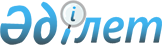 О внесении изменений и дополнений в постановления Правительства Республики Казахстан от 3 февраля 2003 года N 118 и от 31 августа 2004 года N 917Постановление Правительства Республики Казахстан от 31 мая 2005 года N 538

      Правительство Республики Казахстан  ПОСТАНОВЛЯЕТ: 

      1. Внести в некоторые решения Правительства Республики Казахстан следующие изменения и дополнения: 

      1) в  постановление  Правительства Республики Казахстан от 3 февраля 2003 года N 118 "Об утверждении Отраслевой программы повышения эффективности управления государственным имуществом и приватизации на 2003-2005 годы" (САПП Республики Казахстан, 2003 г., N 5, ст. 56): 

      пункты 2 и 3 изложить в следующей редакции: 

      "2. Ежегодно к 1 февраля и к 1 августа представлять в Правительство Республики Казахстан информацию о ходе реализации Программы: 

      Комитету государственного имущества и приватизации Министерства финансов Республики Казахстан - по республиканской собственности; 

      акимам областей, городов Астаны и Алматы - по коммунальной собственности. 

      3. Контроль за исполнением настоящего постановления возложить на Заместителя Премьер-Министра Республики Казахстан Есимова А.С."; 

      в Отраслевой программе повышения эффективности управления государственным имуществом и приватизации на 2003-2005 годы, утвержденной указанным постановлением: 

      в разделе 8 "План мероприятий на 2003-2005 годы по реализации Программы": 

      в строках, порядковые номера 2.2., 2.11., 2.17., 3.3., в графе 3 слова ", информация в КГИП МФ", ", информация в КГИП МФ (по коммунальной собственности)" соответственно исключить; 

      в строке, порядковый номер 1.6., графу 4 изложить в следующей редакции: 

      "МЭБП, МФ"; 

      в строке, порядковый номер 2.4.: 

      графу 3 дополнить словами ", акиматы административно-территориальных единиц"; 

      графу 4 изложить в следующей редакции: 

      "Центральные исполнительные органы и иные государственные органы (по согласованию), исполнительные органы коммунальной собственности"; 

      в строках, порядковые номера 2.5., 2.6., графу 3 дополнить словами "(по республиканской собственности)"; 

      в строке, порядковый номер 2.7., в графе 2 слова "от 9 апреля 2001 года N 182" заменить словами "от 2 апреля 2003 года N 135"; 

      в строке, порядковый номер 2.8.: 

      в графе 2 слова "от 9 апреля 2001 года N 182" заменить словами "от 2 апреля 2003 года N 135"; 

      графу 3 дополнить словами "(по республиканской собственности)"; 

      в строке, порядковый номер 2.9.: 

      в графе 2 слова "от 9 апреля 2001 года N 182" заменить словами "от 2 апреля 2003 года N 135"; 

      графу 3 дополнить словами "(по республиканской собственности)"; 

      в графе 4 аббревиатуры "МЭМР, МТК, МСХ" заменить словами "Центральные исполнительные органы и иные государственные органы (по согласованию)"; 

      в строке, порядковый номер 2.14., в графе 2 цифру "2)," исключить; 

      в строке, порядковый номер 4.1., графу 2 изложить в следующей редакции: 

      "Обеспечить осуществление государственного мониторинга собственности в отраслях экономики, имеющих стратегическое значение, по перечню объектов, утверждаемому Правительством Республики Казахстан"; 

      строку, порядковый номер 4.2., исключить; 

      в строке, порядковый номер 4.3.: 

      в графе 2 слова ", доверительными управляющими, концессионерами и арендаторами" исключить; 

      в графе 3 слова ", информация в КГИП МФ (по коммунальной собственности)" исключить; 

      в графе 4 аббревиатуру "КФК МФ" исключить; 

      2) в  постановление  Правительства Республики Казахстан от 31 августа 2004 года N 917 "О Среднесрочном плане социально-экономического развития Республики Казахстан на 2005-2007 годы": 

      в Среднесрочном плане социально-экономического развития Республики Казахстан на 2005-2007 годы, утвержденном указанным постановлением: 

      в перечне действующих и разрабатываемых государственных и отраслевых (секторальных) программ на 2005-2007 годы (раздел 4): 

      в главе "Министерство экономики и бюджетного планирования Республики Казахстан": 

      в параграфе "Разрабатываемые государственные и отраслевые (секторальные) программы": 

      дополнить строкой, порядковый номер 64-2, следующего содержания: 

"64-2   Программа      2006-      МЭБП,   Не          Не         Не 

        повышения      2008 гг.   МФ      требуется   требуется  требуется 

        эффективности 

        управления 

        государствен- 

        ным имущест- 

        вом и прива- 

        тизации на 

        2006-2008 

        годы (разра- 

        батывается 

        в соответ- 

        ствии с 

        пунктом 1.6. 

        Плана 

        мероприятий 

        по реализации 

        Отраслевой 

        программы 

        повышения 

        эффективности 

        управления 

        государствен- 

        ным имуществом 

        и приватизации 

        на 2003-2005 

        годы)                                                             ". 

      2. Настоящее постановление вводится в действие со дня подписания.   

       Премьер-Министр 

      Республики Казахстан 
					© 2012. РГП на ПХВ «Институт законодательства и правовой информации Республики Казахстан» Министерства юстиции Республики Казахстан
				